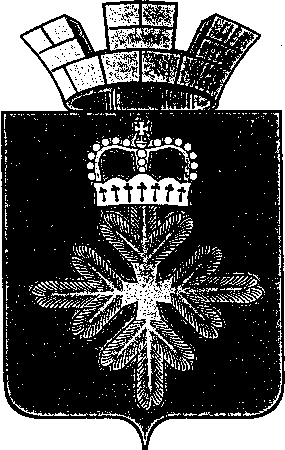 ПОСТАНОВЛЕНИЕ АДМИНИСТРАЦИИ ГОРОДСКОГО ОКРУГА ПЕЛЫМВ соответствии с Федеральным законом от 25 января 2002 года № 8-ФЗ «О Всероссийской переписи населения», постановлением Правительства Российской Федерации от 29.09.2017 № 1185 «Об образовании Комиссии Правительства Российской Федерации по проведению Всероссийской переписи населения 2020 года», постановлением Правительства Российской Федерации от 27.06.2020 № 943, в целях своевременного выполнения комплекса работ по подготовке к проведению Всероссийской переписи населения 2021 года на территории городского округа Пелым, администрация городского округа ПелымПОСТАНОВЛЯЕТ:Внести в постановление администрации городского округа Пелым от 09.11.2018 № 369 «Об организации работ по подготовке и проведению Всероссийской переписи населения 2020 года на территории городского округа Пелым» следующие изменения:1) в преамбуле исключить слова «Распоряжением Правительства Российской Федерации от 04.11.2017 № 2444-р»;2) в наименовании постановления, по тексту постановления, по тексту Приложения 1 «Положение о комиссии по подготовке и проведению Всероссийской переписи населения 2020 года на территории городского округа Пелым», в наименовании Приложения 2 «Состав комиссии по подготовке и проведению Всероссийской переписи населения 2020 года на территории городского округа Пелым», утвержденных постановлением администрации городского округа Пелым от 09.11.2018 № 369 «Об организации работ по подготовке и проведению Всероссийской переписи населения 2020 года на территории городского округа Пелым» слова «2020» заменить словами «2021».2. Опубликовать настоящее постановление в информационной газете «Пелымский вестник» и разместить на официальном сайте городского округа Пелым в информационной телекоммуникационной сети «Интернет».3. Контроль за исполнением настоящего постановления возложить на заместителя главы администрации А.А. Пелевину.Глава городского округа Пелым                                                              Ш.Т. Алиевот 10.07.2020 № 190п. ПелымО внесении изменений в постановление администрации городского округа Пелым от 09.11.2018 № 369 «Об организации работ по подготовке и проведению Всероссийской переписи населения 2020 года на территории городского округа Пелым»